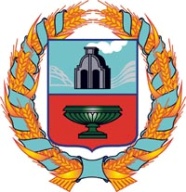 РОССИЙСКАЯ  ФЕДЕРАЦИЯСОБРАНИЕ ДЕПУТАТОВ УРЫВСКОГО СЕЛЬСОВЕТА      Тюменцевского района Алтайского краяРЕШЕНИЕс. Урывки«О проекте бюджетаУрывского сельсоветана 2022 год»  Заслушав и обсудив данный вопрос, Собрание депутатов Урывского сельсовета РЕШИЛО:Проект бюджета в первом чтении принять к сведению.Постоянной комиссии по  бюджету, плану, налоговой и кредитной политике продолжить работу над проектом бюджета сельсовета на 2022год.Назначить публичные слушания по бюджету на 20 декабря 2021 года.Провести  сессию Собрания депутатов Урывского сельсовета по утверждению бюджета на 2022год   24  декабря 2022 года.          5. Контроль за выполнением настоящего решения возложить на комиссию  по бюджету, плану, налоговой и кредитной политике Председатель Собрания депутатов                                                          Н.Г. Брагина		Коррупциогенных факторов не выявлено.Ведущий специалист Л.Н.Мелкомукова                                      С12.11. 2021№92